Massachusetts Cultivated Blueberry Grower’s Association 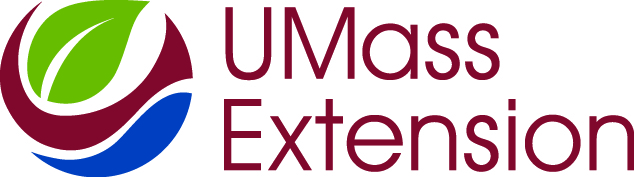 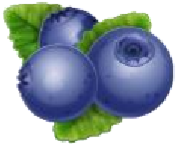 co-sponsored by UMass ExtensionSpring Seminar Invitation To:  	New England Small Fruit Growers From:   	Massachusetts Cultivated Blueberry Grower’s Association (MCBGA) Subject:  Weed Management and Weed Control in Blueberry Plantings Date:  	June 17th, 2017 The Massachusetts Cultivated Blueberry Grower’s Association is holding its annual spring seminar on Saturday June 17th.  This year we are pleased to have Hilary Sandler, UMass Extension Assistant Professor; State IPM Coordinator, give a talk on Weed Management and Weed Control in Blueberry Plantings. Hilary would like to tailor her talk to the attendees needs, so if you have a specific weed concern, please email your concerns to the email listed below. This seminar will take place at Vandervalk Farm & Winery, 25 Lovell St. Mendon, MA 01756 at 11:30 a.m.   The cost for this seminar is free for MCBGA members in good standing. If you have not paid your $20 annual dues, please pay Charlie Farrell at the meeting or you can mail a check payable to MCBGA to Charlie Farrell, 44 Pratt St., Taunton, MA 02780. The cost for non-members is $15.00.  Please register for this seminar by emailing Elisabeth Patt at eap1226@verizon.net by June 9th.   Please bring a picnic lunch and lawn chairs.  As usual, drinks and dessert are provided.   Agenda: Sincerely, MCBGA Board of Directors 11:30 a.m.  Registration and Picnic Lunch (Bring your own) 12:15 p.m.   Brief Business Meeting 12:30 	 Presentation by our Guest Speaker - Hilary Sandler 2:15 p.m.   Tour of the Blueberry Farm and Winery and Question/Answer Period with our Guest Speaker 3:00 p.m.  Adjournment 